Итоговое собеседование по русскому языку ГИА-9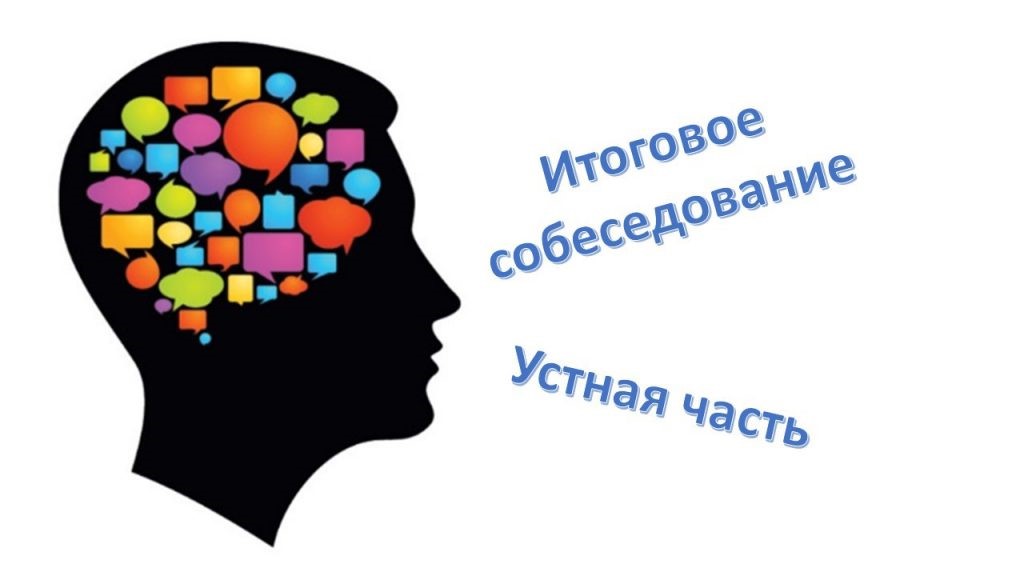  Итоговое собеседование по русскому языку как одно из условий допуска к государственной итоговой аттестации по образовательным программам основного общего образования проводится для обучающихся 9 классов образовательных организаций. Итоговое собеседование по русскому языку проводится для обучающихся, экстернов во вторую среду февраля по текстам, темам и заданиям, сформированным Рособрнадзором. Повторно допускаются к итоговому собеседованию по русскому языку в дополнительные сроки в текущем учебном году следующие обучающиеся, экстерны:получившие по итоговому собеседованию по русскому языку неудовлетворительный результат («незачет»);не явившиеся на итоговое собеседование по русскому языку по уважительным причинам (болезнь или иные обстоятельства), подтвержденным документально;не завершившие итоговое собеседование по русскому языку по уважительным причинам (болезнь или иные обстоятельства), подтвержденным документально.Сроки проведение итогового собеседования по русскому языку в 2023 году: Для участия в итоговом собеседовании по русскому языку обучающиеся подают заявление в образовательные организации, в которых они осваивают образовательные программы основного общего образования, а экстерны – в образовательную организацию по выбору экстерна. Указанные заявления подаются не позднее чем за две недели до начала проведения итогового собеседования по русскому языку.Итоговое собеседование по русскому языку проводится в образовательных организациях.Итоговое собеседование по русскому языку направлено на проверку навыков спонтанной речи – на подготовку участнику будет даваться около минуты.Модель собеседования включает следующие типы заданий:чтение текста вслух;пересказ текста с привлечением дополнительной информации;монологическое высказывание по одной из выбранных тем;диалог с экзаменатором-собеседником. На выполнение работы каждому участнику будет отводиться около 15 минут. В процессе проведения собеседования будет вестись аудиозапись. Оценка выполнения заданий работы будет осуществляться экспертом по специально разработанным критериям с учетом соблюдения норм современного русского литературного языка. Для участников с ограниченными возможностями здоровья, детей-инвалидов и инвалидов, продолжительность итогового собеседования по русскому языку увеличивается на 30 минут. Результатом итогового собеседования по русскому языку является «зачет» или «незачет». Результаты итогового собеседования по русскому языку не позднее чем через семь календарных дней с даты проведения итогового собеседования поступают в образовательные организации. Ознакомление участников с результатами итогового собеседования осуществляется в местах регистрации на итоговое собеседование. Проект демонстрационного варианта итогового собеседования по русскому языку опубликован на сайте ФИПИ в разделе ОГЭ / Демоверсии, спецификации, кодификаторы..Основной срок (вторая среда февраля)8 февраля 2023 годаДополнительный срок 1 (вторая рабочая среда марта)15 марта 2023 годаДополнительный срок 2 (первый рабочий понедельник мая)15 мая 2023 года